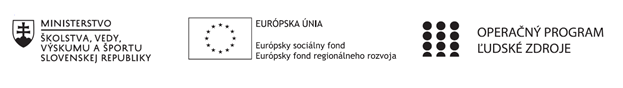 Správa o činnosti pedagogického klubu Prioritná osVzdelávanieŠpecifický cieľ1.1.1 Zvýšiť inkluzívnosť a rovnaký prístup ku kvalitnému vzdelávaniu a zlepšiť výsledky a kompetencie detí a žiakovPrijímateľGymnáziumNázov projektuGymza číta, počíta a bádaKód projektu  ITMS2014+312011U517Názov pedagogického klubu GYMZA FIGADátum stretnutia  pedagogického klubu27.11.2019Miesto stretnutia  pedagogického klubuH08Meno koordinátora pedagogického klubuK.SádeckáOdkaz na webové sídlo zverejnenej správywww.gymza.skManažérske zhrnutie:finančná gramotnosť, zručnosť žiaka – gymnazistu, učebná metóda, metodika výučby finančnej gramotnostiHlavné body, témy stretnutia, zhrnutie priebehu stretnutia: A, Členovia klubu diskutovali o vhodnej metodike výučby finančnej gramotnosti.C, Členovia klubu diskutovali o možnosti inovovania metodiky vyučovania finančnej gramotnosti vzhľadom k zlepšeniu žiackych výsledkov.Závery a odporúčania:I. Členovia PK si na budúce stretnutia pripravia vlastné návrhy vhodných vyučovacích metód, ktoré budú prezentovať kolegom.Vypracoval (meno, priezvisko)Mgr. Stanislav Ďurek, PhD.Dátum27.11.2019PodpisSchválil (meno, priezvisko)PaedDr. Katarína SádeckáDátum27.11.2019Podpis